Thursday 16th December Phonics Activity Practise reading and writing the following tricky words. 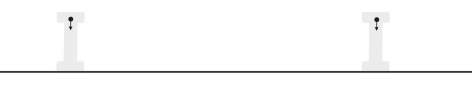 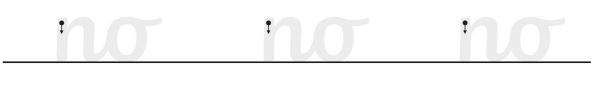 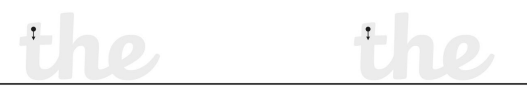 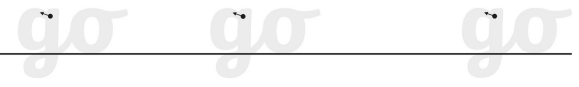 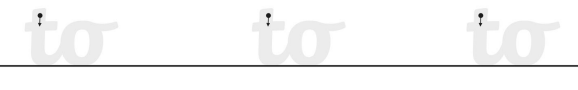       Challenge 1      Write a sentence for each tricky word.     Challenge 2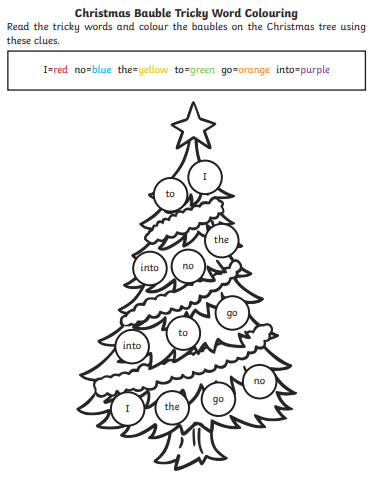 